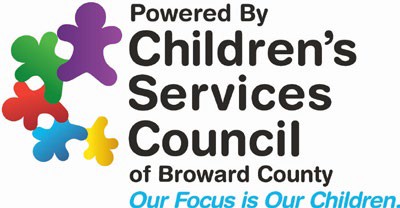 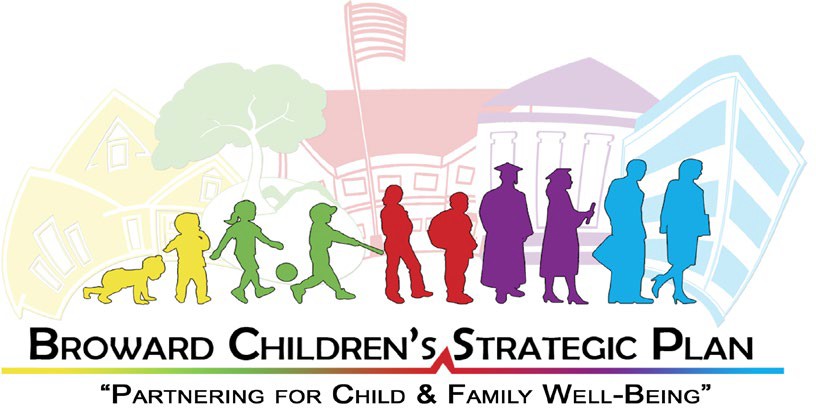 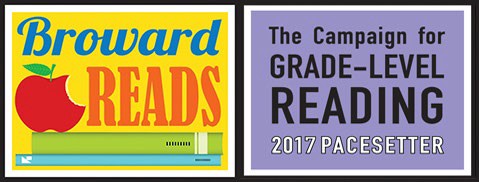 CAMPAIGN FOR GRADE-LEVEL READINGBROWARD READS COALITION MEETINGWednesday, December 6, 2023, 9:30 a.m.The meeting will be held via Zoom. AGENDAWelcome		9:30 amApproval of August Meeting Minutes		9:33 amUpdates:Children’s Services Council (Cindy Arenberg Seltzer, Dr. Sharetta Remikie, Liza Khan)General Updates						9:35 – 9:50 amBroward County Public Schools (Dr. Lori Canning, Melissa Holtz)	9:50 – 10:05 am General Updates HandsOn Broward (Jenny Del Valle, Kathy Wint)General Updates		10:05 – 10:20 amBroward County Libraries (Kimberly White)				10:20 – 10:35 amGeneral Updates Early Learning Coalition (Renee Jaffe, Allison Metsch)		10:35 – 10:50 amGeneral UpdatesCommunity Spotlight/Updates (Open Mic)Date of Next MeetingAll Meetings will be held at 9:30 a.m. on the first Wednesday of every other month. Upcoming meetings: February 7, April 3, June 5, August 7, October 2, December 4Adjourn Meeting